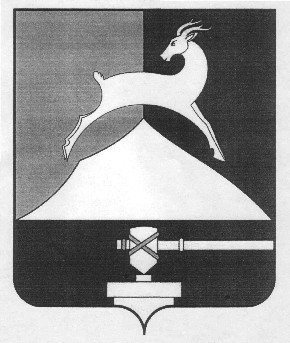 Администрация Усть-Катавского городского округаЧелябинской областиПОСТАНОВЛЕНИЕОт 14.07.  2014 г.				                                    № 708	        Об утверждении программы и графика проверки готовности теплоснабжающих, теплосетевых организаций и потребителей тепловой энергии Усть-Катавского городского округа к отопительному периоду 2014-2015 годовВ соответствии с Федеральным Законом Российской Федерации от 27.07.10 г. №190-Ф3 «О теплоснабжении», приказом Министерства энергетики Российской Федерации от 12.02.2013 г. № 103 «Об утверждении Правил оценки готовности к отопительному периоду» и руководствуясь Федеральным Законом Российской Федерации от 06.10.03г. №131-Ф3 «Об общих принципах организации местного самоуправления в Российской Федерации», Уставом Усть-Катавского городского округа,  администрация Усть-Катавского городского округа ПОСТАНОВЛЯЕТ:1. Утвердить программу проверки готовности теплоснабжающих, теплосетевых организаций и потребителей тепловой энергии Усть-Катавского городского округа к отопительному периоду 2014-2015 годов (приложение 1).2. Утвердить график проведения проверок готовности теплоснабжающих, теплосетевых организаций и потребителей тепловой энергии Усть-Катавского городского округа к отопительному периоду 2014-2015 годов (приложение 2).  3.. Общему отделу администрации (О.Л. Толоконниковой) обнародовать настоящее постановление.4. Организацию выполнения настоящего постановления возложить на заместителя главы Усть-Катавского  городского округа – начальника управления инфраструктуры и строительства Е.А. Смагину. Глава Усть-Катавскогогородского округа	Э.В. АлфёровПриложение 1 к Постановлению администрации Усть-Катавского городского округа от  14.07.2014 г.  № 708Программа проверки готовности теплоснабжающих, теплосетевых организаций и потребителей тепловой энергии Усть-Катавского городского округа к отопительному периоду 2014-2015 годов Приложение 2к Постановлению администрации Усть-Катавского городского округа от  14.07.2014 г. № 708График проведения проверок готовности теплоснабжающих, теплосетевых организаций и потребителей тепловой энергии Усть-Катавского городского округа к отопительному периоду 2014-2015 годов Nп/пВопросы оценки готовностиПроверяемые требования и документы1Проверка соблюдения требований Правил  оценки готовности к отопительному периоду теплоснабжающих и теплосетевых организаций.1. Соглашение об управлении системой теплоснабжения, заключенного в порядке, установленном Законом о теплоснабжении 2.График тепловых нагрузок по каждому источнику тепловой энергии3. Тепловые схемы источников тепла и тепловых сетей.4. Утвержденные топливный режим и нормативные запасы топлива источников тепла (основного и резервного) источников тепла5. Утвержденный штат персонала эксплуатационной, диспетчерской и аварийной служб и справка об его укомплектованности 6. Договоры на поставку топлива7. Утвержденный перечень необходимых инструкций, схем и других оперативных документов8. Утвержденный штат персонала эксплуатационной, диспетчерской и аварийной служб и справка об его укомплектованности по каждому источнику тепла9. Утвержденный перечень необходимых инструкций, схем и других оперативных документов10. Приказ о назначении лиц, ответственных за эксплуатацию тепловых энергоустановок11. Протоколы проверки знаний лиц, ответственных за эксплуатацию тепловых установок 12. Паспортные данные о годе ввода в эксплуатацию основных технических устройств, применяемых на источниках тепловой энергии 13. Отчеты о наладке тепловых сетей14. Отчеты по проведению пуско-наладочных и режимно-наладочных работ на источниках тепловой энергии15. Акты допуска узлов учета тепловой энергии и теплоносителя на источниках тепловой энергии16. Отчеты по наладке водоподготовительной установки, водно-химического режима источников тепловой энергии17. Паспортные данные о годе ввода в эксплуатацию тепловых сетей 18.  Акты приемки газопроводов в эксплуатацию19. Акты допуска в эксплуатацию новых и реконструированных тепловых сетей, тепловых энергоустановок  источников тепловой энергии20. Заключение экспертизы промышленной безопасности газового оборудования находящегося в эксплуатации более 20 лет21. Заключение экспертизы промышленной безопасности оборудования (технических устройств) отработавших расчетный срок службы22. Акты шурфовок тепловых сетей23. Утвержденные графики ограничения теплоснабжения при дефиците тепловой мощности источников тепловой энергии и графики ограничения теплоснабжения при дефиците пропускной способности тепловых сетей24. Порядок ликвидации аварийных ситуаций в системах теплоснабжения с учетом взаимодействия тепло-, электро-, топливо- и водоснабжающих организаций, потребителей тепловой энергии, ремонтно-строительных и транспортных организаций, а также органов местного самоуправления25. Расчеты допустимого времени устранения аварийных нарушений теплоснабжения жилых домов26. Перечень аварийного запаса расходных материалов и запасных частей27. Акты гидравлических испытаний оборудования источников тепловой энергии и тепловых сетей 28. Отчеты по тепловым испытаниям тепловых сетей29. Гидравлический режим тепловых сетей30. План подготовки к работе в отопительный период, в который должно быть включено проведение необходимого технического освидетельствования и диагностики оборудования, участвующего в обеспечении теплоснабжения и подтверждение его выполнении31. График планового ремонта оборудования источников тепловой энергии и подтверждение его выполнения и график планового ремонта тепловых сетей и подтверждение его выполнения32. Документы, определяющие разграничение эксплуатационной ответственности между потребителями тепловой энергии, теплоснабжающими и теплосетевыми организациями33. Уведомление о выполнении в установленные сроки предписаний, влияющих на надежность работы в отопительный период, выданных уполномоченными на осуществление государственного контроля (надзора) органами государственной власти и уполномоченными на осуществление муниципального контроля органами местного самоуправления2Проверка соблюдения  требований Правил  оценки готовности к отопительному периоду потребителей тепловой энергии.1. Справка об устранении выявленных в порядке, установленном законодательством Российской Федерации, нарушений в тепловых и гидравлических режимах работы тепловых энергоустановок.2.Акты промывки оборудования и коммуникаций теплопотребляющих установок.3.Справка о разработке эксплуатационных режимов, а так же мероприятий по их внедрению.4.Акт выполнения плана ремонтных работ и качество их выполнения.5.Акт состояния тепловых сетей, принадлежащих потребителю тепловой энергии.6. Акт состояния утепления зданий (чердаки, лестничные клетки, подвалы, двери и т.п.) и центральных тепловых пунктов, а так же индивидуальных тепловых пунктов.7.Акт состояния трубопроводов, арматуры и тепловой изоляции в пределах тепловых пунктов.8.Акт допуска в эксплуатацию приборов учета, акт наличия и состояния контрольно-измерительных приборов и автоматических регуляторов.9.Акт работоспособности защиты систем теплопотребления.10. Акт наличия паспортов тепловых энергоустановок, принципиальных схем и инструкций для обслуживающего персонала и соответствия их действительности .11. Акт отсутствия прямых соединений оборудования тепловых пунктов с водопроводом и канализацией.12. Акт на плотность оборудования тепловых пунктов.13. Акт наличия пломб на расчетных шайбах и соплах элеваторов.14.Справка теплоснабжающей организации об отсутствии задолженности за поставленную тепловую (мощность), теплоноситель.15. Справка о наличие собственных и(или) привлеченных ремонтных бригад и обеспеченность их материально-техническими ресурсами для осуществления надлежащей эксплуатации теплопотребляющих установок.16. Акт проведения испытания оборудования теплопотребляющих установок на плотность и прочность.17. Справка о надежности теплоснабжения потребителей тепловой энергии с учетом климатических условий в соответствии с критериями, приведенными в приложении №3 к Правилам оценки готовности к отопительному периоду№  п/пДата проведения проверкиОбъект проведения проверки118.08.-20.08.2014Объекты управления образования221.08.-22.08.2014Объекты управления культуры 325.08.-29.08.2014Многоквартирные дома, обслуживаемые МУП «СМУ-1»401.09.-02.09.2014Многоквартирные дома, обслуживаемые ООО «Теплоэнергетика»503.09.-05.09.2014Многоквартирные дома, обслуживаемые ООО «КОМФОРТ»608.09.2014Многоквартирные дома обслуживаемые И.П. Серебряковым П.А.709.09-10.09.2014Котельные, обслуживаемые ООО «Коммунальные системы» п. Вязовая, с. Тюбеляс811.09.-15.09.2014Котельные, обслуживаемые  ООО «Теплоэнергетика»